附件3同意应聘介绍信姓名性别出生年月身份类别职称（技术等级）身份证号码参加工作时间现工作单位及职务现实表现有无违法违纪行为人事该同志人事关系现在我处，其人事档案现在处保管。我单关系 位同意其参加泰安市直学校面向社会公开招聘教师，如其被聘用，我单位将配合办理所在 其人事档案、工资、党团关系的移交手续。单位及主管部 单位负责人：（签字）门意见所在单位（盖章）主管部门（盖章）年 月 日该同志人事档案现在我处存放，系（用人单位委托我处集体代理/该同志委托我处实行个人代理/我处按人事管理权限进行管理)。如其被聘用，我单位将配合办理其人事档案转移手续。人事档案管理部门意见负责人：（签字）单位 （盖章）年 月 日备注填表说明：1.“身份类别”从公务员（含参公人员）、事业单位在编人员、企业职工中选填；2.“职称（技术等级）”：“职称”指取得的专业技术职务任职资格，“技术等级”指工人取得的工人技术等级；3.“人事档案管理部门意见”一栏仅机关事业单位人员需要填写，企业职工可以不填。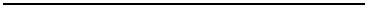 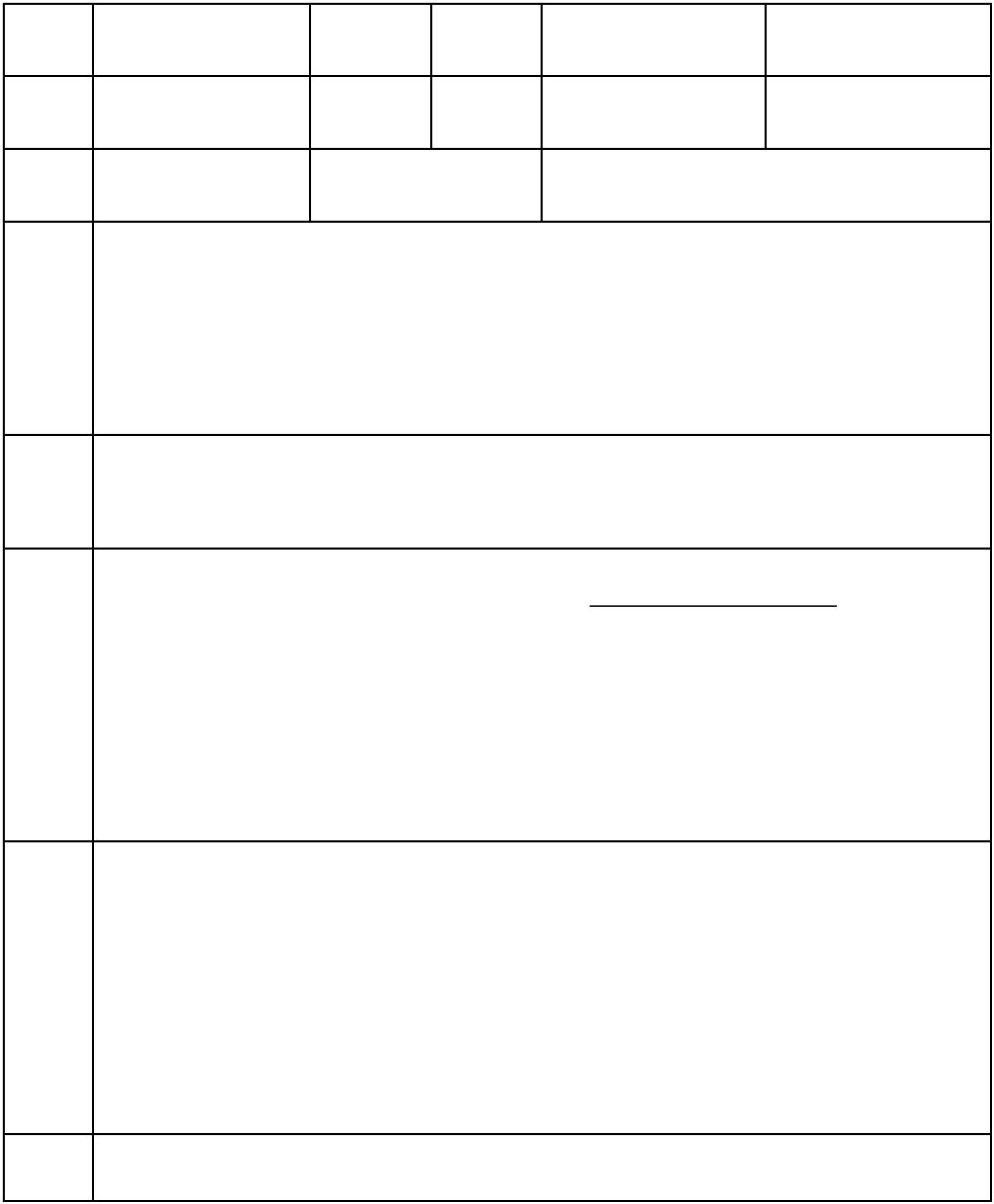 